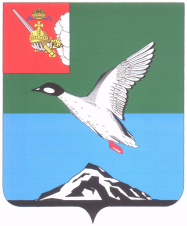 АДМИНИСТРАЦИЯ ЧЕРЕПОВЕЦКОГО МУНИЦИПАЛЬНОГО РАЙОНАП О С Т А Н О В Л Е Н И Еот 17.06.2019                                                                                                   № 937г. ЧереповецО поощрении победителей районного конкурса операторовмашинного доения сельскохозяйственных животныхВ соответствии с постановлением администрации района от 31.10.2014 № 2929 «О проведении районного конкурса операторов машинного доения сельскохозяйственных животных» с последующими изменениями (далее – конкурс), на основании протокола заседания комиссии по подведению итогов районного конкурса операторов машинного  доения сельскохозяйственных животных от 13.06.2019 ПОСТАНОВЛЯЮ:1. Поощрить денежной премией в сумме 10000 рублей, Гаврилова Юрия Евгеньевича, оператора машинного доения колхоза «Мяксинский», за 1 место в  конкурсе.2. Поощрить денежной премией в сумме 6000 рублей, Грибанову Светлану Александровну, оператора машинного доения ООО «Русь», 
за 2 место в конкурсе.3. Поощрить денежной премией в сумме 4000 рублей, Мурашеву Наталью Александровну, оператора машинного доения ООО «Ботово», 
за 3 место в конкурсе.4. Администрации района перечислить денежные средства на расчетные счета победителей, указанных в пунктах 1–3 настоящего постановления, в счет средств, предусмотренных в рамках реализации муниципальной программы «Развитие агропромышленного комплекса Череповецкого муниципального района на 2014-2021 годы», утвержденной  постановлением администрации района от 04.10.2013 № 2536, на проведение конкурсов профессионального мастерства.5. Постановление опубликовать в районной газете «Сельская новь» и разместить на официальном сайте Череповецкого муниципального района в информационно-телекоммуникационной сети Интернет.Руководитель администрации района                                            А.С. Сергушев 